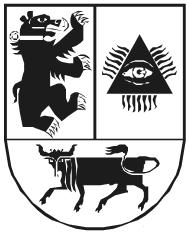 ŠIAULIŲ MIESTO SAVIVALDYBĖS BIUDŽETINĖ ĮSTAIGA ŠIAULIŲ LOPŠELIS-DARŽELIS  ”ŽILVITIS“2022 M. I KETVIRČIO TARPINIŲ FINANSINIŲ ATASKAITŲ RINKINIO
AIŠKINAMASIS RAŠTASBENDROJI DALISŠiaulių lopšelis-darželis ‚Žilvitis“, kodas – 190529876, Marijampolės g. 8, Šiauliai, toliau - Įstaiga). Bendrosios dalies informacija pateikta 2021 m. metiniame aiškinamajame rašte.APSKAITOS POLITIKAĮstaigos finansinių ataskaitų rinkinys parengtas vadovaujantis VSAFAS reikalavimais. Ataskaitos straipsnių, kurie neatitiktų VSAFAS reikalavimų, nėra.Apskaitos politika išdėstyta 2021 metų metiniame aiškinamajame rašte.PASTABOSFinansinės būklės ataskaitaNematerialus turtas.Ataskaitinio laikotarpio pabaigai nematerialus turtas pateiktas likutine verte 0,00 Eur. Informacija apie nematerialiojo turto įsigijimo vertę ir likutinę vertę, ataskaitinio laikotarpio pabaigoje pateikta lentelėje:Per ataskaitinį laikotarpį įstaiga neįsigijo nematerialiojo turto.Ilgalaikis materialus turtas.Finansinėse ataskaitose ataskaitinio laikotarpio ilgalaikio materialiojo turo likutinė vertė 258775,01 Eur. Informacija apie ilgalaikio materialiojo turto įsigijimo vertę ir likutinę vertę ataskaitinio laikotarpio pabaigoje pateikta lentelėje:Per ataskaitinį laikotarpį įsigyta naujo ilgalaikio materialiojo turto nebuvo.Ilgalaikio materialiojo turto balansinės vertės pasikeitimą per ataskaitinį laikotarpį įtakojo sukauptas nusidėvėjimas.Biologinis turtas.Įstaiga biologinio turto neturi.Ilgalaikis finansinis turtas.Atsargos.Atsargų likutis – 1477,29 Eur (maisto produktai).Išankstiniai apmokėjimai.Finansinėse ataskaitoje ataskaitinio laikotarpio pabaigai išankstinius mokėjimus sudaro:• Ateinančių laikotarpių sąnaudos 0,00 Eur:• Išankstiniai apmokėjimai tiekėjams 0,00 Eur:7. Per vienerius metus gautinos sumos.Ataskaitinio laikotarpio per vienerius metus gautinos sumos sudaro 74017,67 Eur, iš jų:• Gautinos sumos už turto naudojimą, parduotas prekes, turtą, paslaugas, gautinos finansavimo sumos: 5763,66 Eur:• Sukauptos gautinos sumos 68254,01 Eur:• Kitos gautinos sumos sudaro 0,00 Eur:8.  Pinigai ir pinigų ekvivalentai.Piniginių lėšų likutį 9387,22 Eur ataskaitinio laikotarpio pabaigai sudaro pinigai banko sąskaitose.9. Finansavimo sumos.Ataskaitinio laikotarpio pabaigai finansavimo sumų likutis – 256851,73 Eur. Finansavimo sumų likučiai pagal šaltinius pateiktas lentelėje:Per ataskaitinį laikotarpį neatlygintinai gautas turtas už 0,00 Eur.Trumpalaikiai įsipareigojimai:• Įsiskolinimą tiekėjams ataskaitinio laikotarpio pabaigoje sudaro 6314,81 Eur:• Su darbo santykiais susiję įsipareigojimai – 34725,82 Eur:                                                                                                                                                                                                                                                                                                                                                                                                                                                                                                                                                                                                                                                            • Kiti trumpalaikiai įsipareigojimai 19922,37 Eur:• Kiti trumpalaikiai įsipareigojimai 0,00 Eur.11. Grynasis turtas.Ataskaitinio laikotarpio pabaigai grynasis turtas sudaro 2746,94 Eur.Veiklos rezultatų ataskaitaPagrindinės veiklos sąnaudos 134053,75 Eur• Darbo užmokesčio ir socialinio draudimo sąnaudos 110087,24 Eur:• Ilgalaikio turto nusidėvėjimo sąnaudos 1702,29 Eur:• Komunalinių paslaugų ir ryšių sąnaudos 7259,71 Eur :• Transporto sąnaudos 0,00  Eur:• Sunaudotų atsargų sąnaudos 12607,72 Eur:• Kitos sąnaudos 1118,35 Eur :Moksleivių• Socialinių išmokų sąnaudos – 1278,44 Eur.Finansavimo pajamos 136800,69 Eur, iš jų:Pagrindinės veiklos kitos pajamos ir kitos veiklos pajamos.Įstaigos pagrindinės veiklos kitos pajamos – 12500,63  EurĮstaiga neturi kitos veiklos pajamų.Direktorė                                                                                    Eglė Ivanauskaitė-RimšėŠiaulių apskaitos centro vyriausioji buhalterė                            Stanislava Vaičiulienė	                                        Turto grupėĮsigijimo vertė ataskaitinio laikotarpio pabaigoje (Eur)Sukaupta amortizacija ataskaitinio laikotarpio pabaigoje (Eur)Programinė įranga ir jos licencijos0,000,00Turto grupėĮsigijimo vertė ataskaitinio laikotarpio pabaigoje (Eur)Sukaupta amortizacija ataskaitinio laikotarpio pabaigoje (Eur)Negyvenamieji pastatai273865,7446080,18Infrastruktūra ir kiti statiniai19100,006775,44Mašinos ir įrengimai18603,685415,80Baldai ir biuro įranga3160,003160,00Kitas ilgalaikis materialus turtas0,000,00Transporto priemonės0,000,00Eil.Nr.Sukauptos ilgalaikės gautinos sumosSuma (Eur)1.Sukauptos ilgalaikės gautinos sumos0,00Eil.Nr.TiekėjaiSuma (Eur)1.2.Eil.Nr.Suma (Eur)1.Eil.Nr.Gautino sumosSuma (Eur)1.Gautinos sumos už turto naudojimą02.Gautinos sumos už suteiktas paslaugas5098,943.Gautinos finansavimo sumos664,72Eil.Nr.Sukauptos gautinos sumos iš biudžetoSuma (Eur)1Atostogų kaupiniams31350,022.Valstybinio socialinio draudimo fondui8117,693.Valstybinei mokesčių inspekcijai5805,984.Darbuotojams17569,635.Tiekėjams1432,226.Sukauptos negrąžintos įstaigos pajamų lėšos iš savivaldybės biudžeto3978,47Eil.Nr.TiekėjaiSuma (Eur)1.Eil.Nr.ŠaltinisGauta (Eur)1.Iš valstybės biudžeto2244,002.Iš savivaldybės biudžeto216984,833.Iš ES, užsienio valstybių, tarptautinių organizacijų36513,174.Iš kitų šaltinių1109,73Eil.Nr.TiekėjaiSuma (Eur)1.UAB „SANITEX“1799,222.AB Telia Lietuva7,133.UAB „Kotryna Group“56,464.UAB saugos tarnyba „Argus“40,045.UAB  ”Šiaulių skalbykla“46,856.UAB „Vilguva“1543,357.R. Slonskio įmonė „Romasas“20,008.UAB ”Splius“8,009.VšĮ Šiaulių centro poliklinika71,6110.VšĮ Šiaulių regiono atliekų tvarkymo centras37,3911.UAB „Koslita“131,7412.UAB „Negalia“80,0013.UAB ‚Apsaga“22,1714.AB „Žemaitijos pienas“753,0815.Nacionalinė visuomenės sveikatos priežiūros laboratorija9,5916.UAB KESKO SENUKAI LITHUANIA207,3617.IĮ „Rolimeda“233,7618.UAB „Eigida“367,0019.SDG kodas, UAB105,2720.IĮ Sveikatos mokymai50,0021.UAB „Breolis“245,0022.UAB „Tvera“121,0023.UAB „Ignitis’94,6824.AB „Energijos skirstymo operatorius”164,3125.UAB „Biologistika“27,1626.UAB „CORPUS PRO“72,64Eil.Nr.Su darbo santykiais susiję įsipareigojimaiSuma (Eur)1.Mokėtinas darbo užmokestis20802,152.Mokėtinos socialinio draudimo įmokos7577,203.Mokėtinas gyventojų pajamų mokestis5805,984.Mokėtinos darbdavio socialinio draudimo įmokos540,495.Kitos su darbo santykiais susijusios sumos-Eil.Nr.Sukauptos mokėtinos sumosSuma (Eur)1.Sukauptos atostogų sąnaudos30853,852.Sukauptos atostogų valstybinio socialinio draudimo įmokų sąnaudos496,17Eil.Nr.SąnaudosSuma (Eur)1.Darbo užmokesčio107017,702.Darbdavio socialinio draudimo3069,54Eil.Nr.Turto grupių sąnaudosSuma (Eur)1.Gyvenamieji ir kiti pastatai1035,362.Kiti statiniai200,733.Mašinos ir įrengimai466,24.Transporto priemonės-5.Baldai ir biuro technika-6.Kitas ilgalaikis turtas-7.Programinė įranga ir licencijos-8.Kitas nematerialus turtas-Eil.Nr.SąnaudosSuma (Eur)1.Šildymo5806,112.Elektros energijos804,853.Vandentiekio ir kanalizacijos493,114.Ryšių paslaugų45,155.Šiukšlių išvežimo110,49Eil.Nr.SąnaudosSuma (Eur)1.Kuras-2.Automobilių atsarginės dalys-3.Transporto nuomos sąnaudos-4.Kitos transporto sąnaudos-Eil.Nr.SąnaudosSuma (Eur)1.Kitas kuras-2.Medikamentai-3.Kompiuterių atsarginės dalys-4.Kanceliarinės prekės37,815.Valymo prekės-6.Maisto produktai10321,217.Ūkinis inventorius1629,728.Kt. medžiagos618,989.Paprastojo remonto medžiagos-Eil.Nr.SąnaudosSuma (Eur)1.Banko paslaugų sąnaudos42,723.Kvalifikacijos kėlimo sąnaudos229,004.Patikros sąnaudos63,195.Nuotekų sąnaudos65,726.Informacinių technologijų sąnaudos111,279.Dezinfekcijos paslaugų sąnaudos42,0010.Apsaugos paslaugų sąnaudos120,1211.Paprastojo remonto sąnaudos204,9312.Kitų  paslaugų sąnaudos120,1413.Skalbimo paslaugų sąnaudos119,26Eil.Nr.Finansavimo pajamosSuma (Eur)1.Iš valstybės biudžeto, iš jų:59421,601.1.panaudotų finansavimo sumų nepiniginiam turtui įsigyti2350,991.2.panaudotų finansavimo sumų kitoms išlaidoms kompensuoti57070,612.Iš savivaldybės biudžeto, iš jų :63640,842.1.panaudotų finansavimo sumų nepiniginiam turtui įsigyti2719,492.2.panaudotų finansavimo sumų kitoms išlaidoms kompensuoti60921,353.Iš Europos sąjungos, iš jų:154,083.1.panaudotų finansavimo sumų nepiniginiam turtui įsigyti154,083.2.panaudotų finansavimo sumų kitoms išlaidoms kompensuoti4.Iš kitų šaltinių, iš jų:1083,544.1.panaudotų finansavimo sumų nepiniginiam turtui įsigyti1065,744.2.panaudotų finansavimo sumų kitoms išlaidoms kompensuoti17,80